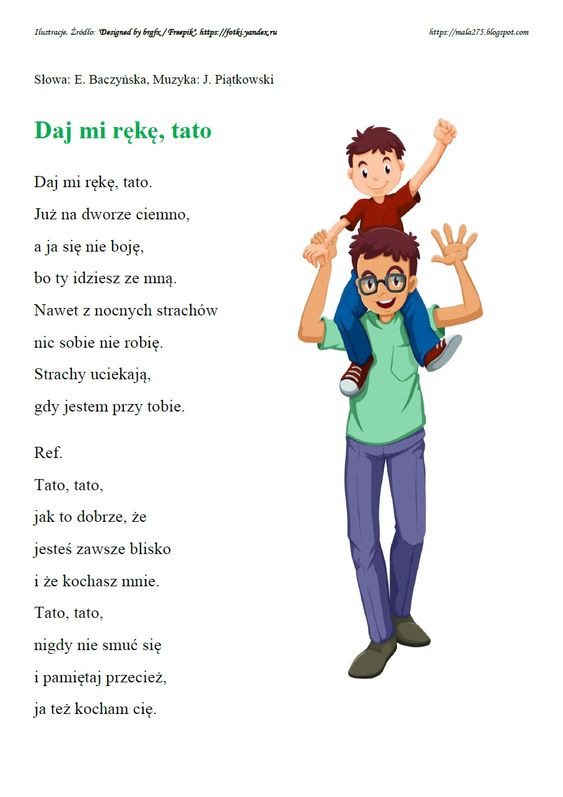 Dzień dobry moje kochane starszaki!Witam Was w kolejnym dniu naszej pracy  .Pamiętacie, o czym rozmawialiśmy wczoraj?Tak, o Dniu Taty. Dzisiaj własnie jest DZIEŃ TATY i na pewno wszystkie dzieci o nim pamietają.  Wszystkim Tatusiom życzymy w dniu ich Święta wszystkiego najlepszego;                                                         zdrowia, siły, radości czerpanej ze wspólnego przebywania ze swoimi pociechami.Wspomniałam też wczoraj o kolejnej porze roku, która do nas przyszła tak niepostrzeżenie. To LATO! Co to jest lato?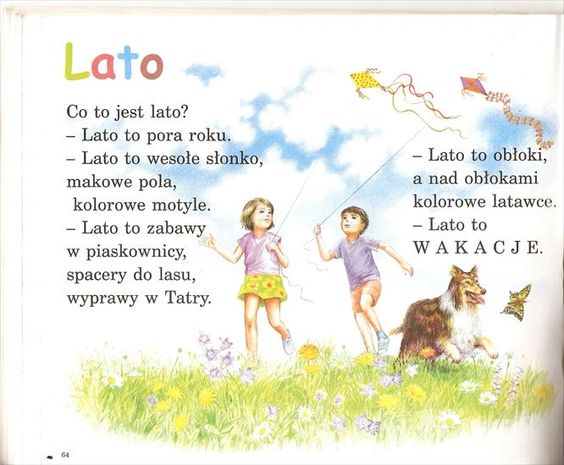 Każdy z nas chciałby, aby tak właśnie było,         jak opisane zostało to w wierszu.               Życzę , aby się to spełniło i abyśmy mogli w pełni wypocząć w promieniach słonecznych.                                                                   Ale, czy wiecie, że promienie słońca też mogą być szkodliwe?                                                                    Jak należy się przed nimi zabezpieczyć ? Obejrzyjcie krótki filmik, a poznacie odpowiedź. https://pl.pinterest.com/pin/687643436844749749/         Wyobraźcie sobie słoneczne, beztroskie dni.   Co najchętniej wtedy robicie?   Jakie lubicie zabawy?A czy lubicie puszczać latawce?  Obejrzyj bajkę o Georgu i latawcu:   https://www.youtube.com/watch?v=8quKkviPsmg Może i Wy spróbujecie  wykonać taki latawiec. Poproście o pomoc tatę. On na pewno wspaniale potrafi budować latawiec.             1.Wykonaj szkielet z patyków i cienkiego sznurka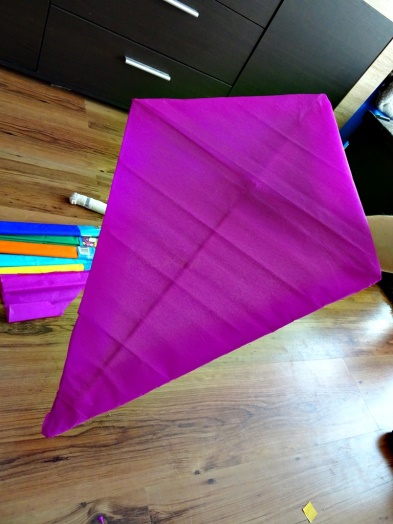 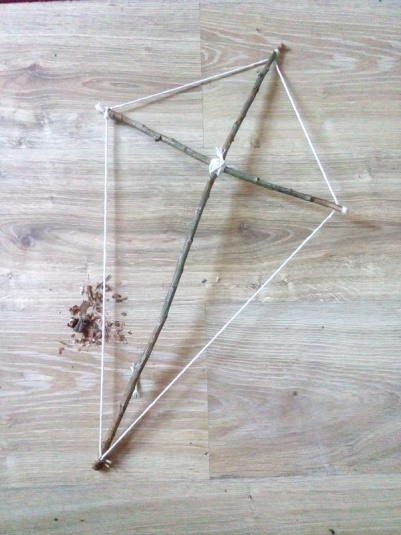                        2. Teraz nałóż cienką bibułę i oklej nią szkielet. 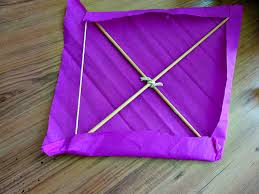 3. Zrób ze sznurka i kolorowych kokardek ogon, który dołączysz do latawca.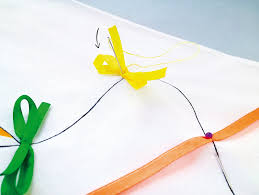 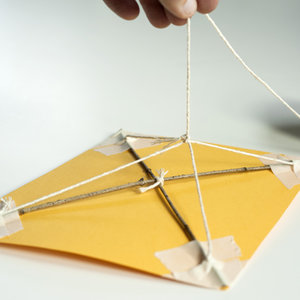            4. Umocuj sznurek do latawca i GOTOWE!                          MIŁEJ ZABAWY!                                            A jeśli nie uda Ci się wykonać latawca,    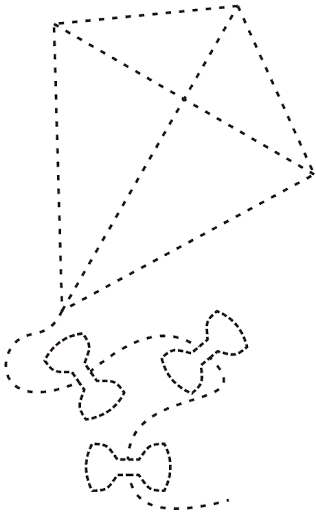                                       to obejrzyj film pt. ”Latawiec” Franklina”                        https://www.youtube.com/watch?v=icp9U3xAS6E                                           i pokoloruj dokładnie kolorowankę.                                                                                       Najpierw  połącz przerywane linie kredką lub flamastrem.                                          Dokończ też rysować ogon. Niech będzie baaardzo długi.                           Podczas pracy posłuchaj piosenki o leciehttps://www.youtube.com/watch?v=QHR9URbvf_E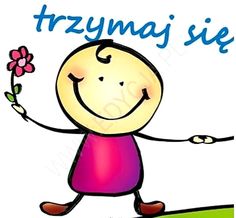 